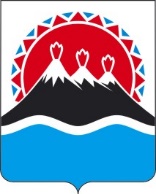 РЕГИОНАЛЬНАЯ СЛУЖБА ПО ТАРИФАМ И ЦЕНАМ КАМЧАТСКОГО КРАЯП О С Т А Н О В Л Е Н И Е                   г. Петропавловск-КамчатскийВ соответствии с Федеральным законом от 27.07.2010 № 190-ФЗ «О теплоснабжении», постановлениями Правительства Российской Федерации от 22.10.2012 № 1075 «О ценообразовании в сфере теплоснабжения», от 30.04.2014 № 400 «О формировании индексов изменения размера платы граждан за коммунальные услуги в Российской Федерации», приказами ФСТ России от 13.06.2013 № 760-э «Об утверждении Методических указаний по расчету регулируемых цен (тарифов) в сфере теплоснабжения», от 07.06.2013 № 163 «Об утверждении Регламента открытия дел об установлении регулируемых цен (тарифов) и отмене регулирования тарифов в сфере теплоснабжения», постановлением Правительства Камчатского края от 19.12.2008 № 424-П «Об утверждении Положения о Региональной службе по тарифам и ценам Камчатского края», протоколом Правления Региональной службы по тарифам и ценам Камчатского края от 03.12.2021 № ХХХ, на основании обращения 
ООО «Ресурсоснабжающая организация» от 29.04.2021 № 04-21/106 
(вх. от 29.04.2021 № 90/1438)ПОСТАНОВЛЯЮ:1. Внести в приложения 5, 11, 15, 21 к постановлению Региональной службы по тарифам и ценам Камчатского края от 18.12.2019 № 396 «Об утверждении тарифов в сфере теплоснабжения для ООО «Ресурсоснабжающая организация» потребителям Камчатского края на 2020-2022 годы» изменения, изложив их в редакции согласно приложениям 1-4 к настоящему постановлению.2. Настоящее постановление вступает в силу через десять дней после дня его официального опубликования.Экономически обоснованные тарифы на тепловую энергию, поставляемуюООО «РСО» потребителям Петропавловск-Камчатского городского округа Камчатского края, на 2020-2022 годы *Выделяется в целях реализации пункта 6 статьи 168 Налогового кодекса Российской Федерации (часть вторая)Примечание: ООО «РСО» не является плательщиком НДС.».Экономически обоснованные тарифы на тепловую энергию, поставляемуюООО «РСО» потребителям Елизовского городского поселения Елизовского муниципального района Камчатского края, на 2020-2022 годы*Выделяется в целях реализации пункта 6 статьи 168 Налогового кодекса Российской Федерации (часть вторая)Примечание: ООО «РСО» не является плательщиком НДС.».Экономически обоснованные тарифы на тепловую энергию, поставляемуюООО «РСО» потребителям с. Южные Коряки Новолесновского сельскогопоселения Елизовского муниципального района Камчатского края,на 2020-2022 годы*Выделяется в целях реализации пункта 6 статьи 168 Налогового кодекса Российской Федерации (часть вторая)Примечание: ООО «РСО» не является плательщиком НДС.».Экономически обоснованные тарифы на тепловую энергию, поставляемуюООО «РСО» потребителям п. Светлый Пионерского сельского поселенияЕлизовского муниципального района Камчатского края, на 2020-2022 годы*Выделяется в целях реализации пункта 6 статьи 168 Налогового кодекса Российской Федерации (часть вторая)Примечание: ООО «РСО» не является плательщиком НДС.».[Дата регистрации]№[Номер документа]О внесении изменений в приложения 5, 11, 15, 21 к постановлению Региональной службы по тарифам и ценам Камчатского края от 18.12.2019 № 396 «Об утверждении тарифов в сфере теплоснабжения для ООО «Ресурсоснабжающая организация» потребителям Камчатского края на 2020-2022 годы»Временно исполняющий обязанности руководителя [горизонтальный штамп подписи 1]В.А. ГубинскийПриложение 1к постановлению Региональной службыпо тарифам и ценам Камчатского края от 03.12.2021 № ХХХ«Приложение 5к постановлению Региональной службыпо тарифам и ценам Камчатского края от 18.12.2019 № 396№ п/пНаименование регулируемой организацииВид тарифаГод (период)ВодаОтборный пар давлениемОтборный пар давлениемОтборный пар давлениемОтборный пар давлениемОстрый и редуцированный пар№ п/пНаименование регулируемой организацииВид тарифаГод (период)Водаот 1,2 до 2,5 кг/см2от 2,5 до 7,0 кг/см2от 7,0 до 13,0 кг/см2свыше 13,0 кг/см2Острый и редуцированный пар1.Для потребителей, в случае отсутствия дифференциации тарифов по схеме подключенияДля потребителей, в случае отсутствия дифференциации тарифов по схеме подключенияДля потребителей, в случае отсутствия дифференциации тарифов по схеме подключенияДля потребителей, в случае отсутствия дифференциации тарифов по схеме подключенияДля потребителей, в случае отсутствия дифференциации тарифов по схеме подключенияДля потребителей, в случае отсутствия дифференциации тарифов по схеме подключенияДля потребителей, в случае отсутствия дифференциации тарифов по схеме подключенияДля потребителей, в случае отсутствия дифференциации тарифов по схеме подключенияДля потребителей, в случае отсутствия дифференциации тарифов по схеме подключения1.1ООО «РСО»одноставочный руб./Гкал20201.2ООО «РСО»одноставочный руб./Гкал01.01.2020 -30.06.202010 500,001.3ООО «РСО»одноставочный руб./Гкал01.07.2020 -  31.12.202010 656,891.4ООО «РСО»одноставочный руб./Гкал20211.5ООО «РСО»одноставочный руб./Гкал01.01.2021 -30.06.202110 560,001.6ООО «РСО»одноставочный руб./Гкал01.07.2021 -  31.12.202110 886,431.7ООО «РСО»одноставочный руб./Гкал20221.8ООО «РСО»одноставочный руб./Гкал01.01.2022 -30.06.202210 886,431.9ООО «РСО»одноставочный руб./Гкал01.07.2022 -  31.12.202211 207,27ООО «РСО»двухставочныйХХХХХХХООО «РСО»ставка за тепловую энергию, руб./ГкалООО «РСО»ставка за содержание тепловой мощности, тыс.руб./Гкал/ч в мес.ООО «РСО»Население (тарифы указываются с учетом НДС)*Население (тарифы указываются с учетом НДС)*Население (тарифы указываются с учетом НДС)*Население (тарифы указываются с учетом НДС)*Население (тарифы указываются с учетом НДС)*Население (тарифы указываются с учетом НДС)*Население (тарифы указываются с учетом НДС)*Население (тарифы указываются с учетом НДС)*1.10ООО «РСО»одноставочный руб./Гкал20201.11ООО «РСО»одноставочный руб./Гкал01.01.2020 -30.06.202010 500,001.12ООО «РСО»одноставочный руб./Гкал01.07.2020 -  31.12.202010 656,891.13ООО «РСО»одноставочный руб./Гкал20211.14ООО «РСО»одноставочный руб./Гкал01.01.2021 -30.06.202110 560,001.15ООО «РСО»одноставочный руб./Гкал01.07.2021 -  31.12.202110 886,431.16ООО «РСО»одноставочный руб./Гкал20221.17ООО «РСО»одноставочный руб./Гкал01.01.2022 -30.06.202210 886,431.18ООО «РСО»одноставочный руб./Гкал01.07.2022 -  31.12.202211 207,27ООО «РСО»двухставочныйХХХХХХХООО «РСО»ставка за тепловую энергию, руб./ГкалООО «РСО»ставка за содержание тепловой мощности, тыс.руб./Гкал/ч в мес.Приложение 2к постановлению Региональной службыпо тарифам и ценам Камчатского края от 03.12.2021 № ХХХ«Приложение 11к постановлению Региональной службыпо тарифам и ценам Камчатского края от 18.12.2019 № 396№ п/пНаименование регулируемой организацииВид тарифаГод (период)ВодаОтборный пар давлениемОтборный пар давлениемОтборный пар давлениемОтборный пар давлениемОстрый и редуцированный пар№ п/пНаименование регулируемой организацииВид тарифаГод (период)Водаот 1,2 до 2,5 кг/см2от 2,5 до 7,0 кг/см2от 7,0 до 13,0 кг/см2свыше 13,0 кг/см2Острый и редуцированный пар1.Для потребителей, в случае отсутствия дифференциации тарифов по схеме подключенияДля потребителей, в случае отсутствия дифференциации тарифов по схеме подключенияДля потребителей, в случае отсутствия дифференциации тарифов по схеме подключенияДля потребителей, в случае отсутствия дифференциации тарифов по схеме подключенияДля потребителей, в случае отсутствия дифференциации тарифов по схеме подключенияДля потребителей, в случае отсутствия дифференциации тарифов по схеме подключенияДля потребителей, в случае отсутствия дифференциации тарифов по схеме подключенияДля потребителей, в случае отсутствия дифференциации тарифов по схеме подключенияДля потребителей, в случае отсутствия дифференциации тарифов по схеме подключения1.1ООО «РСО»одноставочный руб./Гкал20201.2ООО «РСО»одноставочный руб./Гкал01.01.2020 -30.06.202012 339,981.3ООО «РСО»одноставочный руб./Гкал01.07.2020 -  31.12.202014 190,981.4ООО «РСО»одноставочный руб./Гкал20211.5ООО «РСО»одноставочный руб./Гкал01.01.2021 -30.06.202114 190,981.6ООО «РСО»одноставочный руб./Гкал01.07.2021 -  31.12.202116 319,631.7ООО «РСО»одноставочный руб./Гкал20221.8ООО «РСО»одноставочный руб./Гкал01.01.2022 -30.06.202216 319,631.9ООО «РСО»одноставочный руб./Гкал01.07.2022 -  31.12.202218 767,57ООО «РСО»двухставочныйХХХХХХХООО «РСО»ставка за тепловую энергию, руб./ГкалООО «РСО»ставка за содержание тепловой мощности, тыс.руб./Гкал/ч в мес.ООО «РСО»Население (тарифы указываются с учетом НДС)*Население (тарифы указываются с учетом НДС)*Население (тарифы указываются с учетом НДС)*Население (тарифы указываются с учетом НДС)*Население (тарифы указываются с учетом НДС)*Население (тарифы указываются с учетом НДС)*Население (тарифы указываются с учетом НДС)*Население (тарифы указываются с учетом НДС)*1.10ООО «РСО»одноставочный руб./Гкал20201.11ООО «РСО»одноставочный руб./Гкал01.01.2020 -30.06.202012 339,981.12ООО «РСО»одноставочный руб./Гкал01.07.2020 -  31.12.202014 190,981.13ООО «РСО»одноставочный руб./Гкал20211.14ООО «РСО»одноставочный руб./Гкал01.01.2021 -30.06.202114 190,981.15ООО «РСО»одноставочный руб./Гкал01.07.2021 -  31.12.202116 319,631.16ООО «РСО»одноставочный руб./Гкал20221.17ООО «РСО»одноставочный руб./Гкал01.01.2022 -30.06.202216 319,631.18ООО «РСО»одноставочный руб./Гкал01.07.2022 -  31.12.202218 767,57ООО «РСО»двухставочныйХХХХХХХООО «РСО»ставка за тепловую энергию, руб./ГкалООО «РСО»ставка за содержание тепловой мощности, тыс.руб./Гкал/ч в мес.Приложение 3к постановлению Региональной службыпо тарифам и ценам Камчатского края от 03.12.2021 № ХХХ«Приложение 15к постановлению Региональной службыпо тарифам и ценам Камчатского края от 18.12.2019 № 396№ п/пНаименование регулируемой организацииВид тарифаГод (период)ВодаОтборный пар давлениемОтборный пар давлениемОтборный пар давлениемОтборный пар давлениемОстрый и редуцированный пар№ п/пНаименование регулируемой организацииВид тарифаГод (период)Водаот 1,2 до 2,5 кг/см2от 2,5 до 7,0 кг/см2от 7,0 до 13,0 кг/см2свыше 13,0 кг/см2Острый и редуцированный пар1.Для потребителей, в случае отсутствия дифференциации тарифов по схеме подключенияДля потребителей, в случае отсутствия дифференциации тарифов по схеме подключенияДля потребителей, в случае отсутствия дифференциации тарифов по схеме подключенияДля потребителей, в случае отсутствия дифференциации тарифов по схеме подключенияДля потребителей, в случае отсутствия дифференциации тарифов по схеме подключенияДля потребителей, в случае отсутствия дифференциации тарифов по схеме подключенияДля потребителей, в случае отсутствия дифференциации тарифов по схеме подключенияДля потребителей, в случае отсутствия дифференциации тарифов по схеме подключенияДля потребителей, в случае отсутствия дифференциации тарифов по схеме подключения1.1ООО «РСО»одноставочный руб./Гкал20201.2ООО «РСО»одноставочный руб./Гкал01.01.2020 -30.06.202012 059,731.3ООО «РСО»одноставочный руб./Гкал01.07.2020 -  31.12.202012 980,741.4ООО «РСО»одноставочный руб./Гкал20211.5ООО «РСО»одноставочный руб./Гкал01.01.2021 -30.06.202112 690,001.6ООО «РСО»одноставочный руб./Гкал01.07.2021 -  31.12.202113 077,841.7ООО «РСО»одноставочный руб./Гкал20221.8ООО «РСО»одноставочный руб./Гкал01.01.2022 -30.06.202213 077,841.9ООО «РСО»одноставочный руб./Гкал01.07.2022 -  31.12.202213 502,60ООО «РСО»двухставочныйХХХХХХХООО «РСО»ставка за тепловую энергию, руб./ГкалООО «РСО»ставка за содержание тепловой мощности, тыс.руб./Гкал/ч в мес.ООО «РСО»Население (тарифы указываются с учетом НДС)*Население (тарифы указываются с учетом НДС)*Население (тарифы указываются с учетом НДС)*Население (тарифы указываются с учетом НДС)*Население (тарифы указываются с учетом НДС)*Население (тарифы указываются с учетом НДС)*Население (тарифы указываются с учетом НДС)*Население (тарифы указываются с учетом НДС)*1.10ООО «РСО»одноставочный руб./Гкал20201.11ООО «РСО»одноставочный руб./Гкал01.01.2020 -30.06.202012 059,731.12ООО «РСО»одноставочный руб./Гкал01.07.2020 -  31.12.202012 980,741.13ООО «РСО»одноставочный руб./Гкал20211.14ООО «РСО»одноставочный руб./Гкал01.01.2021 -30.06.202112 690,001.15ООО «РСО»одноставочный руб./Гкал01.07.2021 -  31.12.202113 077,841.16ООО «РСО»одноставочный руб./Гкал20221.17ООО «РСО»одноставочный руб./Гкал01.01.2022 -30.06.202213 077,841.18ООО «РСО»одноставочный руб./Гкал01.07.2022 -  31.12.202213 502,60ООО «РСО»двухставочныйХХХХХХХООО «РСО»ставка за тепловую энергию, руб./ГкалООО «РСО»ставка за содержание тепловой мощности, тыс.руб./Гкал/ч в мес.Приложение 4к постановлению Региональной службыпо тарифам и ценам Камчатского края от 03.12.2021 № ХХХ«Приложение 21к постановлению Региональной службы по тарифам и ценам Камчатского края от 18.12.2019 № 396№ п/пНаименование регулируемой организацииВид тарифаГод (период)ВодаОтборный пар давлениемОтборный пар давлениемОтборный пар давлениемОтборный пар давлениемОстрый и редуцированный пар№ п/пНаименование регулируемой организацииВид тарифаГод (период)Водаот 1,2 до 2,5 кг/см2от 2,5 до 7,0 кг/см2от 7,0 до 13,0 кг/см2свыше 13,0 кг/см2Острый и редуцированный пар1.Для потребителей, в случае отсутствия дифференциации тарифов по схеме подключенияДля потребителей, в случае отсутствия дифференциации тарифов по схеме подключенияДля потребителей, в случае отсутствия дифференциации тарифов по схеме подключенияДля потребителей, в случае отсутствия дифференциации тарифов по схеме подключенияДля потребителей, в случае отсутствия дифференциации тарифов по схеме подключенияДля потребителей, в случае отсутствия дифференциации тарифов по схеме подключенияДля потребителей, в случае отсутствия дифференциации тарифов по схеме подключенияДля потребителей, в случае отсутствия дифференциации тарифов по схеме подключенияДля потребителей, в случае отсутствия дифференциации тарифов по схеме подключения1.1ООО «РСО»одноставочный руб./Гкал20201.2ООО «РСО»одноставочный руб./Гкал01.01.2020 -30.06.202010 294,031.3ООО «РСО»одноставочный руб./Гкал01.07.2020 -  31.12.202011 838,141.4ООО «РСО»одноставочный руб./Гкал20211.5ООО «РСО»одноставочный руб./Гкал01.01.2021 -30.06.202111 838,141.6ООО «РСО»одноставочный руб./Гкал01.07.2021 -  31.12.202113 613,861.7ООО «РСО»одноставочный руб./Гкал20221.8ООО «РСО»одноставочный руб./Гкал01.01.2022 -30.06.202213 613,861.9ООО «РСО»одноставочный руб./Гкал01.07.2022 -  31.12.202215 655,94ООО «РСО»двухставочныйХХХХХХХООО «РСО»ставка за тепловую энергию, руб./ГкалООО «РСО»ставка за содержание тепловой мощности, тыс.руб./Гкал/ч в мес.ООО «РСО»Население (тарифы указываются с учетом НДС)*Население (тарифы указываются с учетом НДС)*Население (тарифы указываются с учетом НДС)*Население (тарифы указываются с учетом НДС)*Население (тарифы указываются с учетом НДС)*Население (тарифы указываются с учетом НДС)*Население (тарифы указываются с учетом НДС)*Население (тарифы указываются с учетом НДС)*1.10ООО «РСО»одноставочный руб./Гкал20201.11ООО «РСО»одноставочный руб./Гкал01.01.2020 -30.06.202010 294,031.12ООО «РСО»одноставочный руб./Гкал01.07.2020 -  31.12.202011 838,141.13ООО «РСО»одноставочный руб./Гкал20211.14ООО «РСО»одноставочный руб./Гкал01.01.2021 -30.06.202111 838,141.15ООО «РСО»одноставочный руб./Гкал01.07.2021 -  31.12.202113 613,861.16ООО «РСО»одноставочный руб./Гкал20221.17ООО «РСО»одноставочный руб./Гкал01.01.2022 -30.06.202213 613,861.18ООО «РСО»одноставочный руб./Гкал01.07.2022 -  31.12.202215 655,94ООО «РСО»двухставочныйХХХХХХХООО «РСО»ставка за тепловую энергию, руб./ГкалООО «РСО»ставка за содержание тепловой мощности, тыс.руб./Гкал/ч в мес.